.The FeederThe FeederThe FeederNovember 2022November 2022“feed lot” preparing meals for workers“feed lot” preparing meals for workers“feed lot” preparing meals for workers“feed lot” preparing meals for workers“feed lot” preparing meals for workers“feed lot” preparing meals for workers“feed lot” preparing meals for workersWe haven’t shared much information about our new break room for our staff that was part of our office renovation project, so this month I wanted to highlight this area and share with you how we pay back our hard working employees with a little lunch hour appreciation! My wife, Amanda Frantzen, is an outstanding chef, and has stepped up to help support our hard working employees. With Amanda’s request, we included a brand new full kitchen in our break room design, including a full size freezer, fridge, stove/oven, commercial convection oven microwave, air fryer, large farmhouse sink, and dishwasher, plus all new utensils, pots, pans, and dishware. So far, Amanda has blown us away with her talents, preparing lunches a couple times a week, and most recently starting “Appetizer Thursday”, which takes place starting at 3 pm on Thursdays! We treat all of our employees to birthday lunches on their birthday with their personal favorites on the menu. Our lunch menus have ranged from sandwhiches and wraps, to meatloaf and loaded mashed potatoes, to pasta dishes, and even chicken, steaks, with side dishes! With all this amazing food, naming the new break room “Feed Lot” was an obvious decision! Our employees stay extremely busy keeping up with numerous orders everyday, so having a hot meal available is always appreciated! We haven’t shared much information about our new break room for our staff that was part of our office renovation project, so this month I wanted to highlight this area and share with you how we pay back our hard working employees with a little lunch hour appreciation! My wife, Amanda Frantzen, is an outstanding chef, and has stepped up to help support our hard working employees. With Amanda’s request, we included a brand new full kitchen in our break room design, including a full size freezer, fridge, stove/oven, commercial convection oven microwave, air fryer, large farmhouse sink, and dishwasher, plus all new utensils, pots, pans, and dishware. So far, Amanda has blown us away with her talents, preparing lunches a couple times a week, and most recently starting “Appetizer Thursday”, which takes place starting at 3 pm on Thursdays! We treat all of our employees to birthday lunches on their birthday with their personal favorites on the menu. Our lunch menus have ranged from sandwhiches and wraps, to meatloaf and loaded mashed potatoes, to pasta dishes, and even chicken, steaks, with side dishes! With all this amazing food, naming the new break room “Feed Lot” was an obvious decision! Our employees stay extremely busy keeping up with numerous orders everyday, so having a hot meal available is always appreciated! 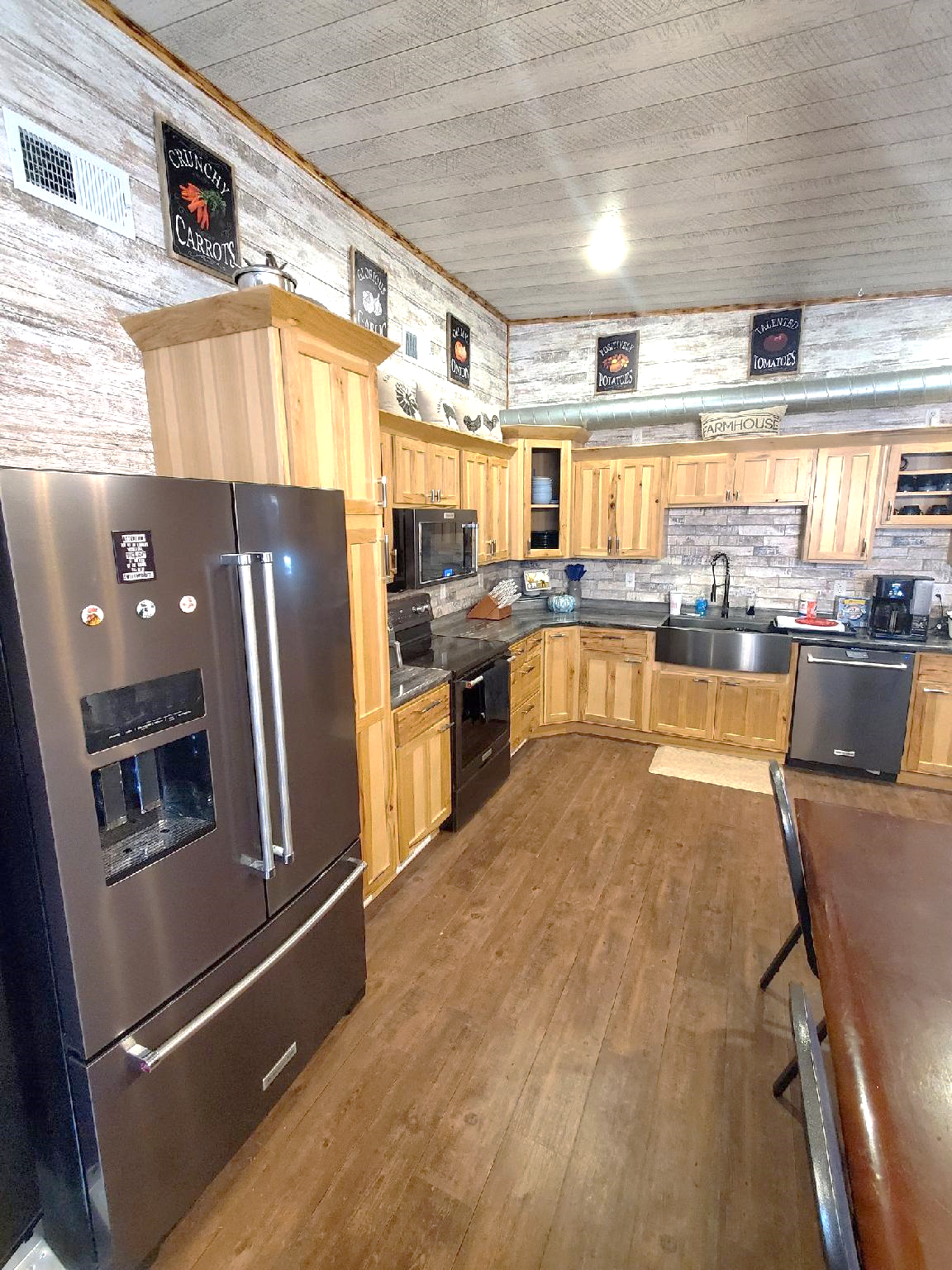 We are grateful to be completely finished with our numerous construction projects as we head into our busiest time of the year. Please keep in mind as the weather begins to turn that our skilled and dedicated delivery drivers need some cooperation with cleared driveways and yards in order to unload into your bins. You may see on the price list that a lot of products are marked as “Limited” or “OUT”. Please keep in touch with our staff on your upcoming needs. Organic protein prices have started to slightly reduce in price, however, it’ll remain very high priced for some time yet – perhaps another entire year before it drops to a “normal” level. We do have a steady source for Organic Okara, which is a soy byproduct, for an alternative protein option. Organic Opro 40 is also now available again! Call for details! See enclosed: Dr. Paul’s Lab Fall Newsletter! Learn about Dr. Paul’s parasite management products that we stock on our retail shelf, or can order in. We are grateful to be completely finished with our numerous construction projects as we head into our busiest time of the year. Please keep in mind as the weather begins to turn that our skilled and dedicated delivery drivers need some cooperation with cleared driveways and yards in order to unload into your bins. You may see on the price list that a lot of products are marked as “Limited” or “OUT”. Please keep in touch with our staff on your upcoming needs. Organic protein prices have started to slightly reduce in price, however, it’ll remain very high priced for some time yet – perhaps another entire year before it drops to a “normal” level. We do have a steady source for Organic Okara, which is a soy byproduct, for an alternative protein option. Organic Opro 40 is also now available again! Call for details! See enclosed: Dr. Paul’s Lab Fall Newsletter! Learn about Dr. Paul’s parasite management products that we stock on our retail shelf, or can order in. cold weather preparations:Smidley water fountain partsYes, it is that time of the year again to prepare all your water fountains for the long cold winter season. We focus our business solely on “hard to find” type of products, which explains why we stock Smidley fountain parts but not any of other competitors that are generally found in any agricultural hardware store in the country. I personally have been a Smidley dealer since I graduated high school. Today, I focus on Smidley’s stainless steel water fountains, but still offer deals on any of their brand new equipment. Since we sell refurbished stainless steel water fountains, we always maintain a well-stocked shelf with all their fountain parts – both plumbing and electrical. If you need any Smidley fountain parts, we have them all available including: rubber flush plugs, thermostats, heating elements for all sizes, floats, valves, and lid rods. 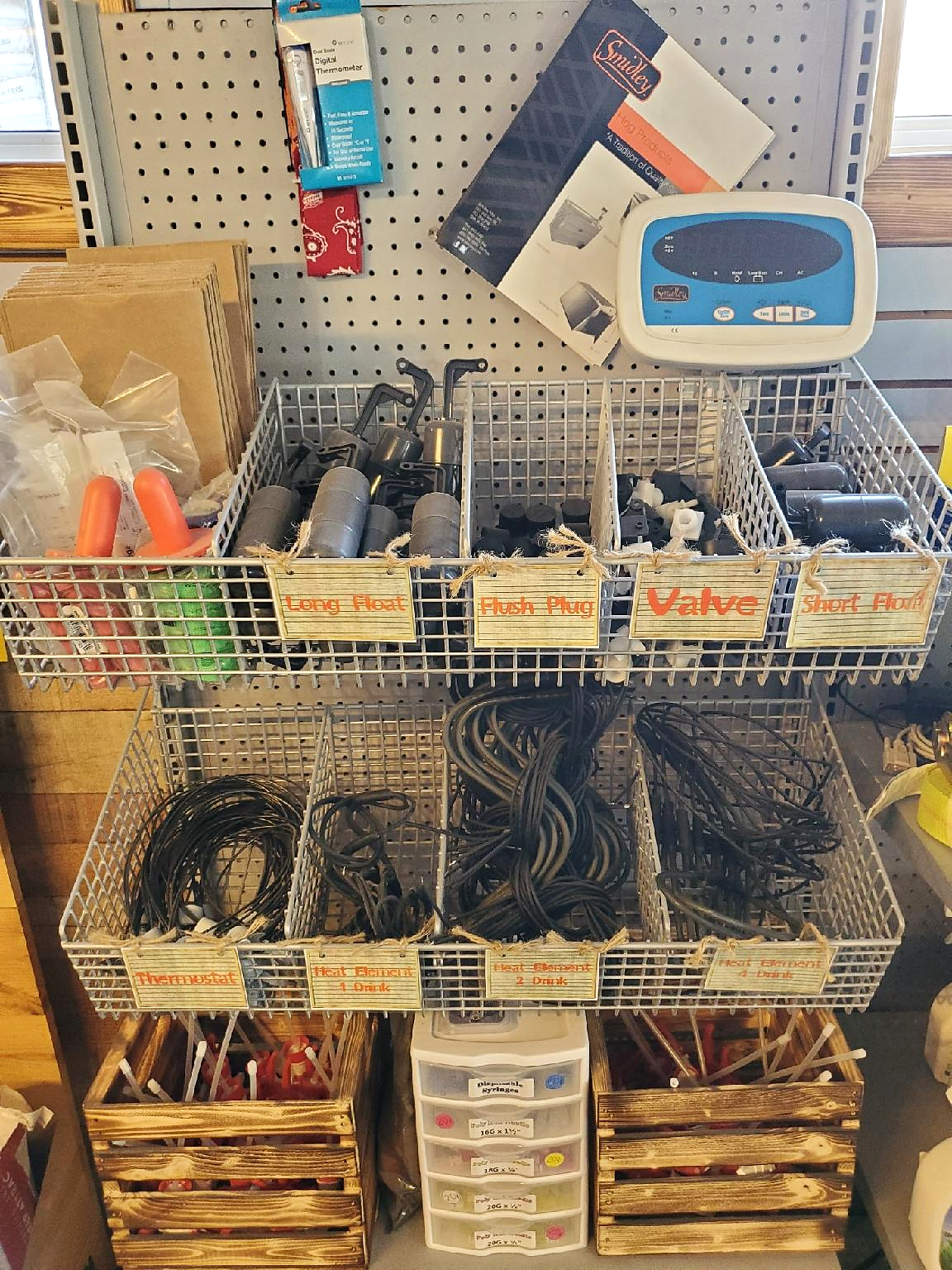 cold weather preparations:Smidley water fountain partsYes, it is that time of the year again to prepare all your water fountains for the long cold winter season. We focus our business solely on “hard to find” type of products, which explains why we stock Smidley fountain parts but not any of other competitors that are generally found in any agricultural hardware store in the country. I personally have been a Smidley dealer since I graduated high school. Today, I focus on Smidley’s stainless steel water fountains, but still offer deals on any of their brand new equipment. Since we sell refurbished stainless steel water fountains, we always maintain a well-stocked shelf with all their fountain parts – both plumbing and electrical. If you need any Smidley fountain parts, we have them all available including: rubber flush plugs, thermostats, heating elements for all sizes, floats, valves, and lid rods. Warehouse offerings!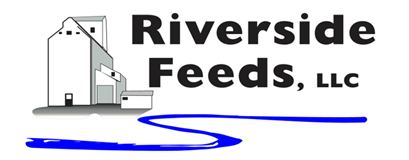 Warehouse offerings!Warehouse offerings!Warehouse offerings!Warehouse offerings!Warehouse offerings!Warehouse offerings!Current specials of available supplies. Please refer to enclosed Price List for all products. All items/products are FOB Riceville, IA. Please call to verify availability on all products. Customer pickup or delivery of products can be arranged anytime. Current specials of available supplies. Please refer to enclosed Price List for all products. All items/products are FOB Riceville, IA. Please call to verify availability on all products. Customer pickup or delivery of products can be arranged anytime. Current specials of available supplies. Please refer to enclosed Price List for all products. All items/products are FOB Riceville, IA. Please call to verify availability on all products. Customer pickup or delivery of products can be arranged anytime. Current specials of available supplies. Please refer to enclosed Price List for all products. All items/products are FOB Riceville, IA. Please call to verify availability on all products. Customer pickup or delivery of products can be arranged anytime. Current specials of available supplies. Please refer to enclosed Price List for all products. All items/products are FOB Riceville, IA. Please call to verify availability on all products. Customer pickup or delivery of products can be arranged anytime. Current specials of available supplies. Please refer to enclosed Price List for all products. All items/products are FOB Riceville, IA. Please call to verify availability on all products. Customer pickup or delivery of products can be arranged anytime. Smidley Livestock Waterer Equipment: single, double, and triple hog drinking bars and scales available in used, refurbished condition. Smidley used equipment special: Hog, Sheep, Goat portable head chute! A great condition oldie. Asking $950 OBO. Digital head hog scale - $2800.  Smidley Livestock Waterer Equipment: single, double, and triple hog drinking bars and scales available in used, refurbished condition. Smidley used equipment special: Hog, Sheep, Goat portable head chute! A great condition oldie. Asking $950 OBO. Digital head hog scale - $2800.  Smidley Livestock Waterer Equipment: single, double, and triple hog drinking bars and scales available in used, refurbished condition. Smidley used equipment special: Hog, Sheep, Goat portable head chute! A great condition oldie. Asking $950 OBO. Digital head hog scale - $2800.  Organic Soybean Oil – Available in 1 ton liquid totes for $0.85 / #. Currently have 1 tote available. Organic Opro 40 Soy Protein – Available either bulk or 2,000# totes. $1150 / ton. Organic Okara Soy Protein –  bulk or totes $1,000 / ton.Non-GMO & Organic Oat Mill Run Pellets – 50 pound sacks, totes, or bulk. Supply is readily available! Organic Steamed Rolled Oats – Available in 2,000# totes or bulk. $1000 / ton. EXPANDED Retail Shelf: Smidley, Crystal Creek, Fertrell, Redmond Agriculture, Redmond human & hunt products, Dr. Paul’s Lab, Dr. Sarah’s Essentials, Pyganic, Apple Cider Vinegar – For humans and animals! Organic Soybean Oil – Available in 1 ton liquid totes for $0.85 / #. Currently have 1 tote available. Organic Opro 40 Soy Protein – Available either bulk or 2,000# totes. $1150 / ton. Organic Okara Soy Protein –  bulk or totes $1,000 / ton.Non-GMO & Organic Oat Mill Run Pellets – 50 pound sacks, totes, or bulk. Supply is readily available! Organic Steamed Rolled Oats – Available in 2,000# totes or bulk. $1000 / ton. EXPANDED Retail Shelf: Smidley, Crystal Creek, Fertrell, Redmond Agriculture, Redmond human & hunt products, Dr. Paul’s Lab, Dr. Sarah’s Essentials, Pyganic, Apple Cider Vinegar – For humans and animals! Organic Soybean Oil – Available in 1 ton liquid totes for $0.85 / #. Currently have 1 tote available. Organic Opro 40 Soy Protein – Available either bulk or 2,000# totes. $1150 / ton. Organic Okara Soy Protein –  bulk or totes $1,000 / ton.Non-GMO & Organic Oat Mill Run Pellets – 50 pound sacks, totes, or bulk. Supply is readily available! Organic Steamed Rolled Oats – Available in 2,000# totes or bulk. $1000 / ton. EXPANDED Retail Shelf: Smidley, Crystal Creek, Fertrell, Redmond Agriculture, Redmond human & hunt products, Dr. Paul’s Lab, Dr. Sarah’s Essentials, Pyganic, Apple Cider Vinegar – For humans and animals! 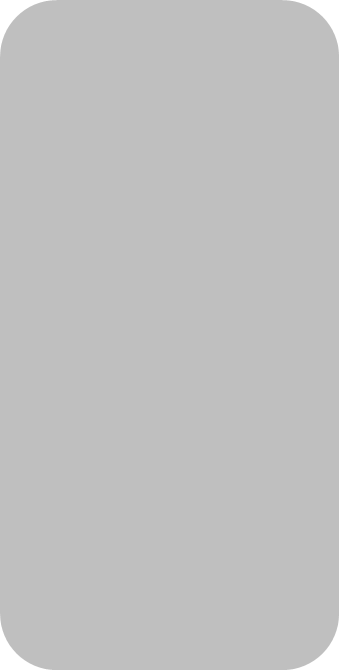 